Муниципальное бюджетное дошкольное образовательное учреждение«Иланский детский сад № 50»(Наименование организации)Приказг. Иланский12.01.2021                                                                                         №  4-2О назначении ответственного за организацию питания и питьевой режим воспитанников МБДОУ « Иланский детский сад № 50».В целях обеспечения полноценного питания детей в соответствии c СанПиН 2.3/2.4.3590-20 «Санитарно-эпидемиологические требования к организации общественного питания населения»:ПРИКАЗЫВАЮ:В целях обеспечения полноценного питания детей организовать питание в МБДОУ «Иланский детский сад № 50» в соответствии c СанПиН 2.3/2.4.3590-20 «Санитарно-эпидемиологические требования к организации общественного питания населения», которое должно быть полноценным, разнообразным по составу продуктов и полностью удовлетворять физиологические потребности растущего организма в основных пищевых веществах.1.Назначить ответственным  кладовщика Артюхову ОксануВикторовну за:-  составление ежедневного меню-требования установленного образца;- правильность хранения и соблюдения срока реализации продуктов;- бесперебойную работу холодильно-технологического оборудования;- сохранность и транспортировку продуктов питания, их хранение и сроки реализации;- взаимодействовать с хозяйствующими субъектами, поставляющими пищевые продукты, в том числе формировать и своевременно направлять заявку на поставку рационов питания;- представлять отчет по питанию детей в бухгалтерию;- осуществлять уборку и  постоянный контроль за санитарным                  состоянием кладовых;2. Возложить ответственность на заведующего хозяйством Билюцину Ольгу Геннадьевну за:- оснащение кухонным инвентарем, посудой и моющими средствами;         обеспечивает своевременную организацию ремонта технологического, механического и холодильного оборудования пищеблока;- снабжает пищеблок достаточным количеством посуды, специальной одежды, санитарно-гигиеническими средствами, уборочным инвентарем;- обеспечивает кухонных работников, которые заняты порционированием блюд, приготовлением холодных закусок и салатов одноразовыми перчатками.3.Возложить ответственность на поваров Кученко Елену Николаевну , Безунову Маргариту Николаевну за:снятие пробы (полнота объема, маркировка – дата, время приема) и          записи в специальном бракеражном журнале «Готовых блюд», оценки готовых блюд и разрешения их к выдачи.- правильную кулинарную обработку, выхода блюд и вкусовых качеств пищи;- ежедневный забор суточной пробы готовой продукции и правильное её хранение;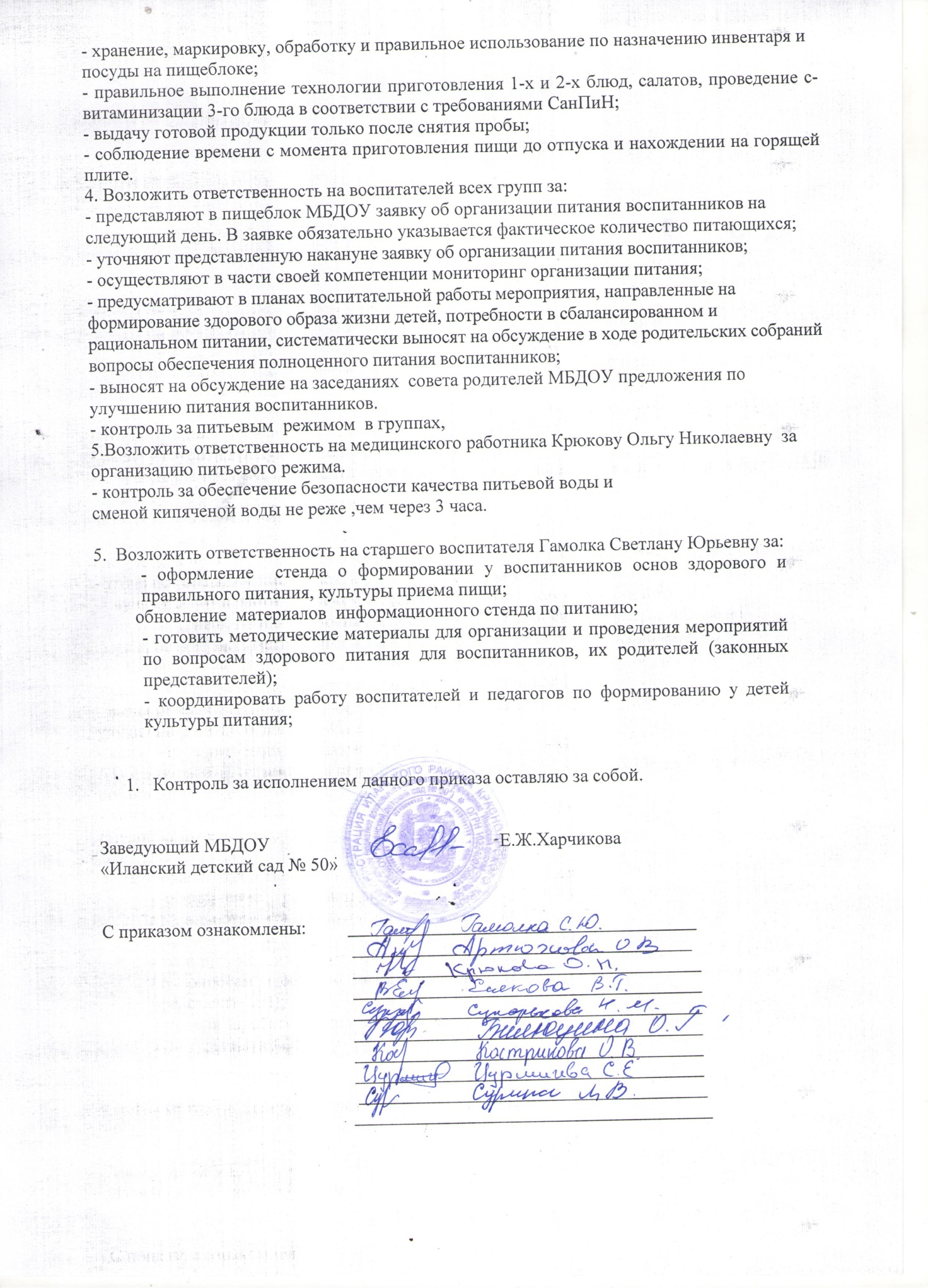 Муниципальное бюджетное дошкольное образовательное учреждение«Иланский детский сад № 50»(Наименование организации)Приказг. Иланский31.08.2020                                                                                                №  46-одОб организации питания в МБДОУ «Иланский детский сад № 50»    В целях обеспечения полноценного питания детей в соответствии санитарно – эпидемиологическими требованиями СанПин  2.4.1.3049-13 «Санитарно – эпидемиологические требования к устройству, содержанию и организацию режима работы дошкольных образовательных организаций».  ПРИКАЗЫВАЮ:    В целях обеспечения полноценного питания детей организовать питание в МБДОУ в соответствии с правилами и нормами СанПиН 2.4.1. 3049-13, которое должно быть полноценным, разнообразным по составу продуктов и полностью удовлетворять физиологические потребности растущего организма в основных пищевых веществах. Возложить ответственность на кладовщика Артюхову Оксану Викторовну за: составление ежедневного меню-требования установленного образца;правильность хранения и соблюдения срока реализации продуктов;бесперебойную работу холодильно-технологического оборудования;сохранность и транспортировку продуктов питания, их хранение и сроки реализации;работу с поставщиками продуктов;Возложить ответственность на заведующего хозяйством Маркус Анну Александровну за:оснащение кухонным инвентарем, посудой и моющими средствами;Возложить ответственность на поваров Кученко Елену Николаевну , Безунову Маргариту Николаевну за:снятие пробы (полнота объема, маркировка – дата, время приема) и записи в специальном бракеражном журнале «Готовых блюд», оценки готовых блюд и разрешения их к выдачи.правильную кулинарную обработку, выхода блюд и вкусовых качеств пищи; ежедневный забор суточной пробы готовой продукции и правильное её хранение;хранение, маркировку, обработку и правильное использование по назначению инвентаря и посуды на пищеблоке;правильное выполнение технологии приготовления 1-х и 2-х блюд, салатов, проведение с-витаминизации 3-го блюда в соответствии с требованиями СанПиН; выдачу готовой продукции только после снятия пробы; соблюдение времени с момента приготовления пищи до отпуска и нахождении на горящей плите.Возложить ответственность на воспитателей всех групп за:обеспечение приема пищи детьми;формирование навыков самообслуживания у детей и правил этикета;организацию питьевого режима в группах, обеспечение безопасности качества питьевой воды.Контроль за исполнением данного приказа оставляю за собой.Заведующий МБДОУ                                                  Е.Ж.Харчикова«Иланский детский сад № 50»С приказом ознакомлены: Артюхова О.В.____________Маркус  А.А.__________Кученко Е.Н.___________Безунова М.Н.____________Есякова В.Г. ________________Лапицкая А.М ______________Сухарькова Н.М. ______________Сурина Л.В. ___________________Цурмичева С.Е. _____________Гарасимовская Т.С.______________Шура Ю.В.______________Кострикова О.В. ________________Веремьева Н.В. ________________                            ________________